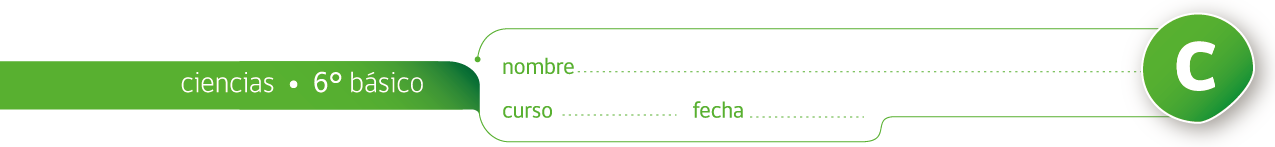 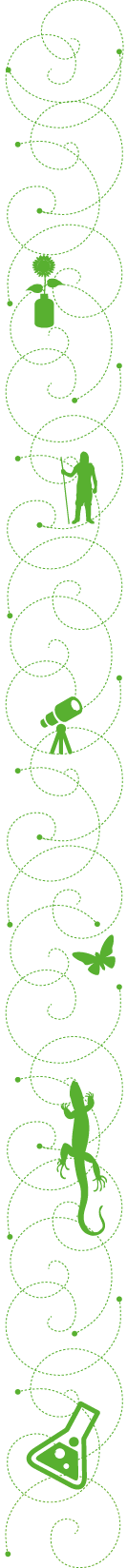 DE LA FECUNDACIÓN AL PARTO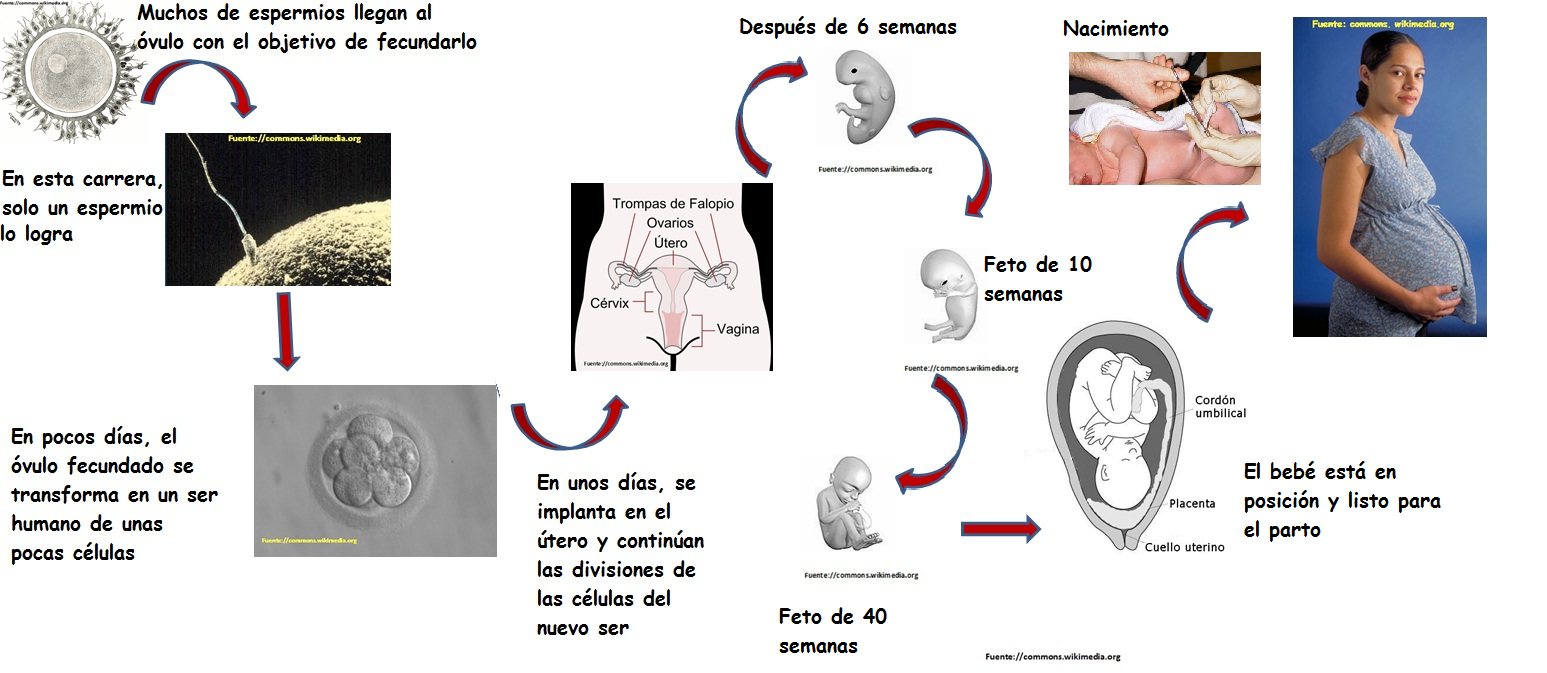 